„Święto ognia” – Jakub Małecki 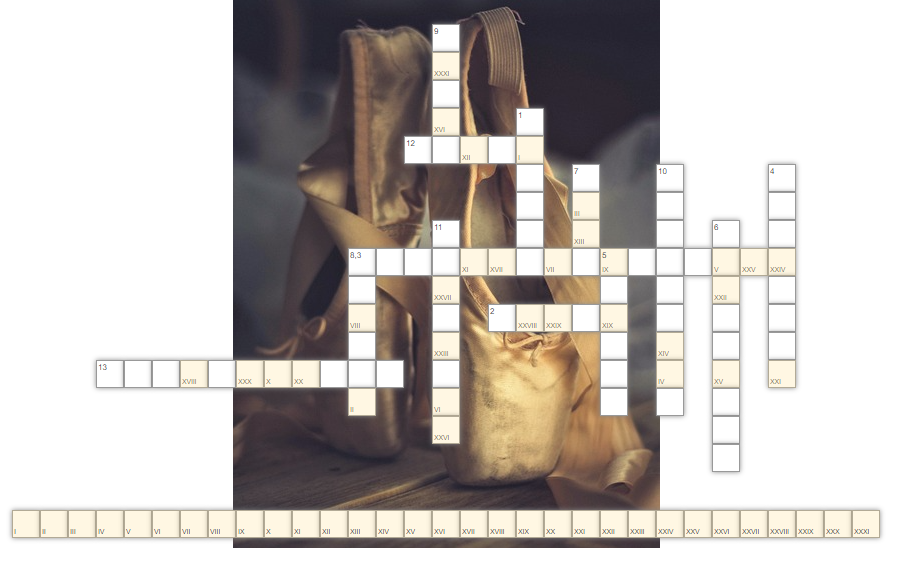 Ulubiony koc Anastazji.Dyrektor Polskiego Baletu Narodowego.Rodzaj obuwia używanego w balecie.Sąsiadka Łabendowskich.Napis widniejący na torcie Nastki.Solistka w balecie.Przysiad baletowy.Zespół objawów zaburzenia ruchu, na który cierpiała Anastazja.Starsza siostra Nastki.Kartonowa kartka służąca do korespondencji.Urodzinowa kolekcja owoców drzewa liściastego Nastki.Tytułowe "Święto ognia" to... –Mięsień, którego kontuzja uniemożliwiła Łucji występy na scenie.